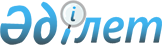 О переименовании некоторых улиц в селе Алаколь Алакольского сельского округа Железинского районаРешение исполняющего обязанности акима Алакольского сельского округа Железинского района Павлодарской области от 29 декабря 2023 года № 8
      В соответствии с подпунктом 4) статьи 14 Закона Республики Казахстан "Об административно-территориальном устройстве Республики Казахстан", пунктом 2 статьи 35 Закона Республики Казахстан "О местном государственном управлении и самоуправлении в Республике Казахстан", с учетом мнения жителей села Алаколь Алакольского сельского округа и на основании протокола заседания областной ономастической комиссии от 23 ноября 2023 года, исполняющий обязанности акима Алакольского сельского округа РЕШИЛ:
      1. Переименовать улицы "Лесная" на улицу "Қабиден Бекетаев",улицы "Северная" на улицу "Достық",улицы "Комсомольская" на улицу "Жасұлан" в селе Алаколь Алакольского сельского округа Железинского района.
      2. Контроль за исполнением настоящего решения оставляю за собой.
      3. Настоящее решение вводится в действие по истечении десяти календарных дней после его первого официального опубликования.
					© 2012. РГП на ПХВ «Институт законодательства и правовой информации Республики Казахстан» Министерства юстиции Республики Казахстан
				
      Исполняющий обязанности акима Алакольского сельского округа 

Д.Шагеева
